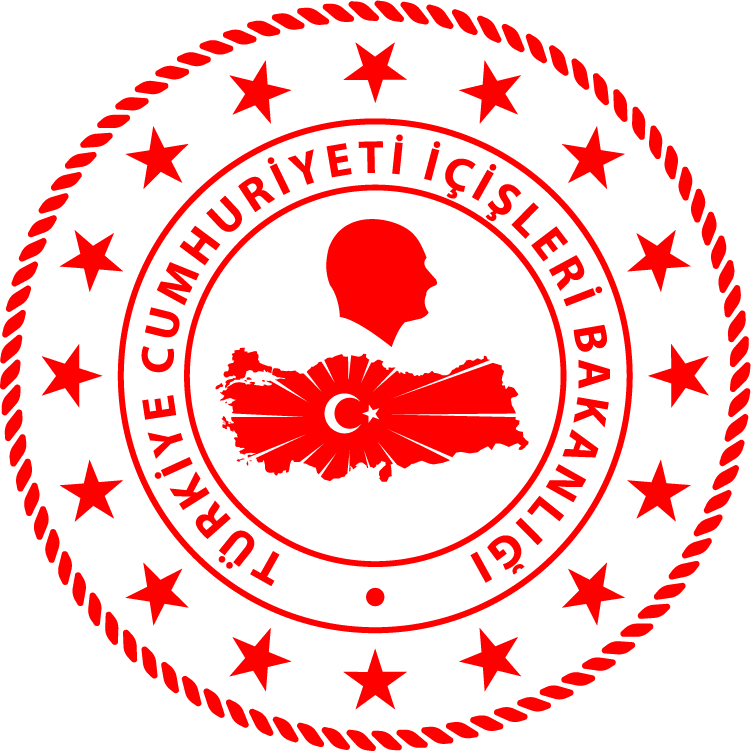 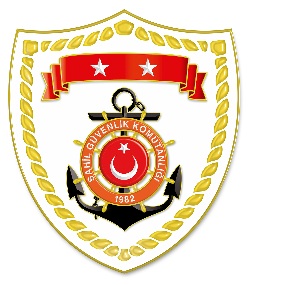 Aegean RegionMediterranean Region*Statistical information given in the table may vary because they consist of data related incidents which were occured and turned into search and rescue operations.The exact numbers at the end of the related month is avaliable on sg.gov.tr/irregular-migration-statisticsNUDATELOCATION/PLACE AND TIMEIRREGULAR MIGRATION ASSETTOTAL NUMBER OF APPREHENDED FACILITATORS/SUSPECTTOTAL NUMBER OF RESCUED
MIGRANTS/PERSONNATIONALITY OF RESCUED/APPREHENDED MIGRANTS ON THE BASIS OF DECLARATION120 July 2020Off the Coast of ÇANAKKALE/Ayvacık
02.40Inflatable Boat-3128 Kongo, 2 Gambia, 1 Angola220 July 2020Off the Coast of BALIKESİR/Ayvalık
04.50On The Island-3929 Afghanistan, 10 Cameroon320 July 2020Off the Coast of 
İZMİR/Dikili
06.49Inflatable Boat-1711 Syria, 6 Somali420 July 2020Off the Coast of BALIKESİR/Ayvalık
07.05Inflatable Boat-4320 Afghanistan, 7 Somali, 4 Iraq,
4 South Africa, 4 Kongo, 
3 Iran, 1 SyriaNUDATELOCATION/PLACE AND TIMEIRREGULAR MIGRATION ASSETTOTAL NUMBER OF APPREHENDED FACILITATORS/SUSPECTTOTAL NUMBER OF RESCUED
MIGRANTS/PERSONNATIONALITY OF RESCUED/APPREHENDED MIGRANTS ON THE BASIS OF DECLARATION120 July 2020Off the Coast of  
 ANTALYA/Kaş
19.25By Swimming-11 Syria